CONTEXTE La composante Médiation Numérique Normande du réseau d’Espaces Ressources pour le Numérique en Normandie poursuit sa mise en place via l’appel à projets destiné à choisir les Centres de Ressources d’Animation Numérique Territoriale (CRANT).Ces centres de ressources locaux, dénommés CRANT animeront, du point de vue des Espaces Publics Numériques (EPN), un territoire préalablement défini. Un porteur de projet potentiel d’un territoire devra pouvoir identifier le centre de ressources local comme interlocuteur privilégié dès lors que son projet intègrera une composante numérique.OBJECTIFSCe dispositif vise à accompagner la coordination des acteurs de la médiation numérique sur un territoire défini par la Région, en fonction notamment du nombre d’Espaces Publics Numériques qui seront labellisés « Espace Public Numérique Normandie ».Sur la période 2021, les CRANT auront pour rôle :d’être l’interlocuteur privilégié du Centre de Ressources Régional (CRR) ;d’accompagner les acteurs de leur territoire à faire émerger des projets permettant de développer les usages du numérique en phase avec les besoins des acteurs locaux.BENEFICIAIRES DE L’AIDEAssociations, Collectivités territoriales, Syndicats, Autres.CARACTERISTIQUES DE L’AIDE ET CRITERES D’ELIGIBILITEBudget alloué :6 500 € par CRANT et par an pour contribuer à la mise en œuvre des engagements prévus quant au fonctionnement du réseau de la médiation numérique normande ;Critères d’éligibilité :- Être porteur d’au moins un EPN labellisé « EPN Normandie » au 31 décembre 2020 ;- Consacrer 0,2 Equivalent Temps Plein (ETP) minimum de temps dédié aux missions du CRANT (moyenne d’une journée par semaine).MODALITES D’INSTRUCTION ET D’ATTRIBUTIONDates de dépôt de candidature : du 24 février 2021 au 17 mars 2021 Le dossier de demande est constitué à minima des pièces suivantes :La demande, formulée sur le portail des aides régionales de la Région Normandie : https://subventions.normandie.fr ;Le formulaire de réponse, dûment complété, daté et signé,Un RIB.Procédure d’instruction du dossier :L’instruction des dossiers est faite par les services de la Région, et pour les dossiers retenus, suivie d’une décision d’attribution d’un financement par la Commission Permanente du Conseil Régional, avant notification par le Président de Région.MODALITES DE PAIEMENTLe paiement de l’aide sera effectué conformément au règlement régional des subventions en vigueur. EN SAVOIR PLUSDécisions fondatrices : Assemblée plénière du 18 décembre 2017 / Commission permanente du 18 février 2021Cadre règlementaire : Règlement régional des subventionsDocuments annexes : Appel à projetsContacts : Mathilde ANGERDirection / service : Direction de l’Aménagement NumériqueService Transformations Numériques des TerritoiresTéléphone : 02 31 06 95 46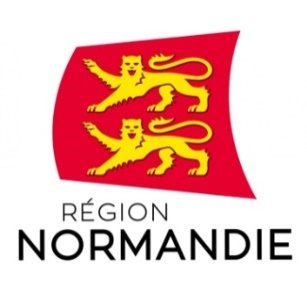 Appui aux Centres de Ressources d’Animation Numérique Territoriale (CRANT) 2021Appui aux Centres de Ressources d’Animation Numérique Territoriale (CRANT) 2021Thème : NUMERIQUEThème : NUMERIQUEObjectif stratégique Pour un développement équilibré et durable des territoires normandsMission Garantir l’accès au numérique pour tous et en favoriser les usagesTerritoire Normandie / 14-50-61 / 27-76Type d’aide Appel à projets